RELACIÓN DE SUBVENCIÓNS AÑO 2018SUBVENCIÓN CONCEDIDA POR;SUBVENCIÓN CONCEDIDAIMPORTE ANUAL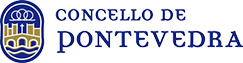 PROGRAMACIÓN DE ACTIVIDADES PARA PERSOAS MAIORES NON DEPENDENTES18.000 €NOME DO PROGRAMA:  CURSO DE HABILIDADES MEMORISTICAS18.000 €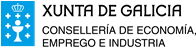 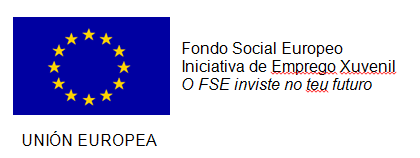 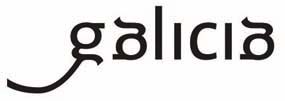 SUBVENCIÓNS PARA A CONTRATACIÓN DE TRABALLADORES DESEMPREGADOS POLAS ENTIDADES SEN ÁNIMO DE LUCRO. PROGRAMA OPERATIVO DE EMPREGO XUVENIL ANO 2018/2019.32.547,06€NOME DO PROGRAMA: “PROGRAMA DE CONTRACTACIÓN  DE PERSOAL AUXILIAR DE INICIATIVA SOCIAL”.32.547,06€OBXECTIVOS: Aumentar a contratación das persoas mozas non ocupadas e non integradas nos sistemas de educación ou formación, así como das que corren o risco de sufrir exclusión social, desde unha análise das diferentes necesidades da situación das mulleres e homes e a coordinación cos orientadores laborais contratados no marco de Programa operativo de emprego xuvenil.32.547,06€RESULTADOS: Procurar a práctica profesional necesaria para a integración sustentable no mercado de traballo. 32.547,06€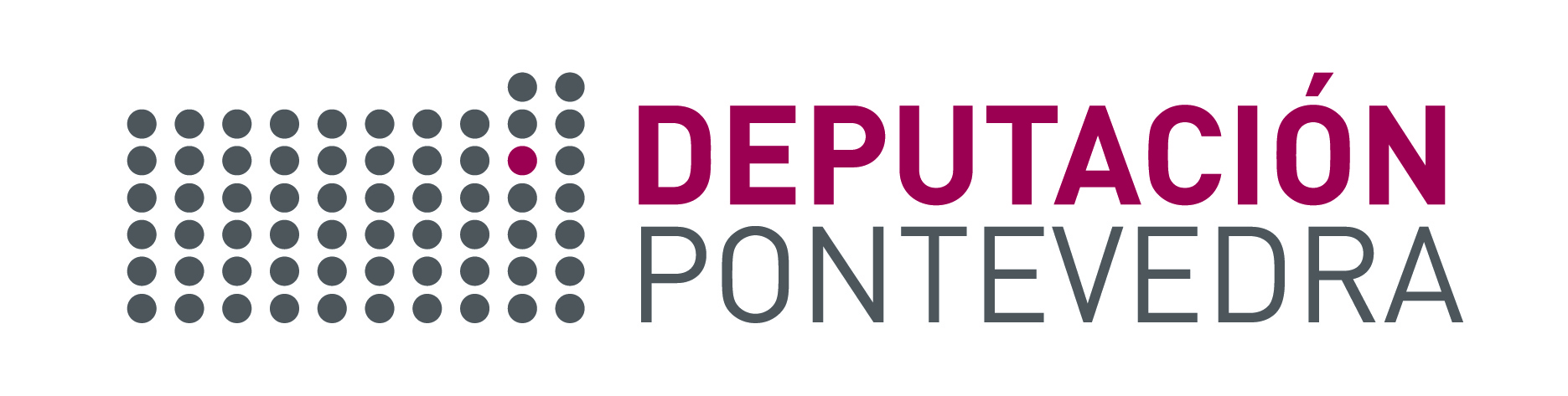  SERVIZO DE COHESIÓN SOCIAL E XUVENTUDE.SUBVENCIÓN DIRIXIDA A ENTIDADES SEN ANIMO DE LUCRO PARA ACTUACIÓNS NO AMBITO DOS SERVIZOS SOCIAIS, SOCIO-SANITARIOS NA PROVINCIA DE PONTEVEDRA ANO 2018.3.038,02€ SERVIZO DE COHESIÓN SOCIAL E XUVENTUDE.NOME DO PROGRAMA: “PROGRAMA DE INTERVENCIÓN ASISTIDA CON CANS PARA PERSOAS MAIORES”3.038,02€